БАШҠОРТОСТАН РЕСПУБЛИКАҺЫның                                                                            совет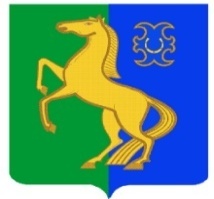 ЙƏРМƏКƏЙ районы                                                                     сельского поселениямуниципаль РАЙОНЫның                                                          Усман-Ташлинский СЕЛЬСОВЕТ уҫман-ташлы АУЫЛ СОВЕТЫ                                                             МУНИЦИПАЛЬНОГО РАЙОНА            ауыл БИЛƏмƏҺе                                                                                    ЕрмекеевскиЙ район                   советы                                                                                        РЕСПУБЛИкИ БАШКОРТОСТАН                                                                                    КАРАР                                          № 16.7                               РЕШЕНИЕ 10 ноябрь  2017 й.		                                                  10 ноября  2017 г. О публичных слушаниях по проекту решения  Совета сельского поселения Усман-Ташлинский  сельсовет муниципального района Ермекеевский район Республики Башкортостан «О бюджете сельского поселения  Усман-Ташлинский сельсовет муниципального района Ермекеевский район Республики Башкортостан на 2018 год и на плановый период 2019 и 2020 годов»В соответствии со ст. 28 Федерального Закона «Об общих принципах организации местного самоуправления в Российской Федерации», ст. 11 Устава сельского поселения Усман-Ташлинский сельсовет муниципального района Ермекеевский район Республики Башкортостан, Положением о публичных слушаниях по проекту местного бюджета и отчета об исполнении местного бюджета,   Совет сельского поселения Усман-Ташлинский сельсовет  муниципального района Ермекеевский район Республики Башкортостан           РЕШИЛ:1. Назначить публичные слушания по проекту решения  Совета сельского поселения Усман-Ташлинский сельсовет муниципального района Ермекеевский район Республики Башкортостан «О бюджете сельского поселения Усман-Ташлинский сельсовет муниципального района Ермекеевский район Республики Башкортостан на 2018 год и на плановый период 2019 и 2020 годов»  на 16.00 часов  06 декабря  2017 года в здании  администрации сельского поселения (с.Усман-Ташлы, ул. Центральная, 27). 2. Утвердить следующий состав комиссии по подготовке и проведению публичных слушаний по проекту решения  Совета сельского поселения Усман-Ташлинский сельсовет муниципального района Ермекеевский район Республики Башкортостан «О бюджете сельского поселения Усман-Ташлинский сельсовет муниципального района Ермекеевский район Республики Башкортостан на 2018 год и на плановый период 2019 и 2020 годов»:Хантимерова Р.Ф. - глава сельского поселения Суккуловский сельсовет               муниципального района Ермекеевский район Республики Башкортостан  председатель, Мухаметшина А.Ф. – заместитель главы сельского поселения Усман-Ташлинский сельсовет муниципального района Ермекеевский район Республики Башкортостан, зам. председателя ;Хуснуллина В.Р. – член постоянной комиссии Совета муниципального района Ермекеевский район Республики Башкортостан по бюджету, налогам, вопросам муниципальной собственности, секретарь комиссии ;Члены комиссии:Давлетбаев ФанильМиргалиевич – член постоянной комиссии Совета сельского поселения Усман-Ташлинский сельсовет муниципального района Ермекеевский район Республики Башкортостан по бюджету, налогам, вопросам муниципальной собственности,3. Организацию и проведение публичных слушаний по проекту решения  Совета сельского поселения Усман-Ташлинский сельсовет  муниципального района Ермекеевский район Республики Башкортостан «О бюджете сельского поселения Усман-Ташлинский сельсовет муниципального района Ермекеевский район Республики Башкортостан на 2018  год и плановый период 2019 и 2020 годов»  возложить на комиссию по подготовке и проведению публичных слушаний.4. Установить, что письменные предложения жителей сельского поселения Усман-Ташлинский сельсовет  муниципального района Ермекеевский район Республики Башкортостан  по проекту  решения  Совета сельского поселения Усман-Ташлинский сельсовет муниципального района Ермекеевский район Республики Башкортостан «О бюджете сельского поселения Усман-Ташлинский сельсовет муниципального района Ермекеевский район Республики Башкортостан на 2018 год и плановый период 2019 и 2020 годов» направляются в Совет сельского поселения Усман-Ташлинский сельсовет муниципального района Ермекеевский район Республики Башкортостан (по адресу: с.Усман-Ташлы, ул.Центральная, 27)   до 05 декабря 2017 года.5. Проект решения Совета сельского поселения Усман-Ташлинский сельсовет  муниципального района Ермекеевский район Республики Башкортостан «О бюджете сельского поселения Усман-Ташлинский сельсовет муниципального района Ермекеевский район Республики Башкортостан на 2018 год и плановый период 2019 и 2020 годов» разместить  на сайте администрации сельского поселения Усман-Ташлинский сельсовет  муниципального района Ермекеевский район Республики Башкортостан, обнародовать на информационном стенде в администрации сельского поселения Усман-Ташлинский сельсовет муниципального района Ермекеевский район Республики Башкортостан.  Глава сельского поселения                     Р.Ф.Хантимерова Глава сельского поселения  	подпись       Р.Ф.ХантимероваКопия верна, управделами                     Р.А.Тукаева